Индивидуальный план по английскому языку для 11 класса – 1 полугодиеОтметка за аттестационный период корректируется при выполнении индивидуального планаПлан считается выполненным, если выполнены все пункты плана (п.п.1-3) на отметку «3» и выше.Контрольная работа по теме«Межличностные отношения»Complete the following sentences with the word given below in correct grammar form:nuclear family, maternal grandmother, birth rate, foster home, 
in-laws, divorced, generation, marriage1. Mrs Adams has two sons from her first .... .2. Helen is a part of a .... as she lives with just her parents.3. Young Evan was placed in a ... .4. Sadly, Jim’s ... passed away last year.5. Four ... of Tomsons were at the family reunion.6. We are going to spend the summer holidays with my ... .7. Across Europe, ... are falling. As a result, European population are beginning to decrease.8. They got ... after only one year of marriage.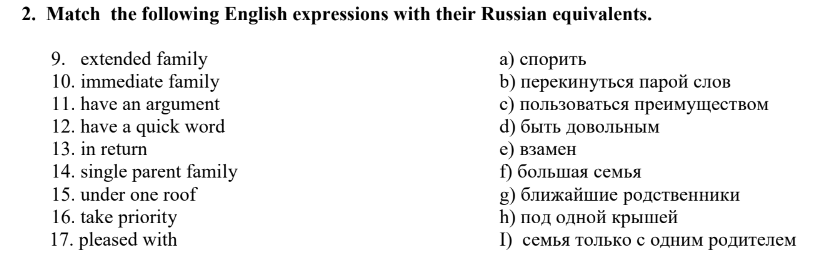 Complete the sentences with the correct time expression given below:recently, always, how long, yet, for, before, every morning, tonight18. Sam goes jogging ... .19. Have you seen any good films... ?20. Let’s go to Klin this summer. We’ve never been there ...21. I haven’t been skiing ... three years.22. Sam’s going to the cinema ... .23. Have you eaten your breakfast ... ?24. ... have you been studying English?25. My sister is ... wearing my clothes without asking. She’s such a pain.Complete the sentences with the correct future tense.26. I am sure Jim ... (get) the job.27. By autumn, I ... (study) at university for two years.28. This time next Friday Tom ... (drive) his brand-new car.29. I ... (finish) the report by 5 o’clock.30. ... (You/drive) to the party tonight? If so, could you give me a lift?Complete the sentences with the correct past tense.31. While I ... (prepare) dinner, the phone ... (ring).32. Kim ... (work) in that cafe for five years before she ... (quit).33. Ben ... (win) the race, so he felt thrilled.34. Yesterday, I ... (walk) home from work when it ... (start) to rain.35. Before his accident, Paul ... (ski) for six years.Complete the sentence with present simple or present continuous form.36. I ... (think) about buying a new bike.37. You can ... (see) the volcano from the hilltop.38. She ... (smell) the roses.39. I ... (see) Lisa in the afternoon.40. Tim ... (fit) a new door to the garage.Таблица перевода баллов в отметки по пятибалльной шкалеКонтрольная работа по теме«Будет воля – будет путь»Choose the correct word.Jenny folded / tapped her arms while waiting impatiently in the queue with her son.He blushed / shook in embarrassment while walking out on stage to give his speech.I’m sorry but my mum won’t let / make me come out until I’ve finished my homework.What will you tell /say to Charlotte if she is rude to you again?Sarah clenched / trembled with fear as the wild dog growled at her.Fill in the relative pronoun or adverb: who, that, which, where, when, whose.Mr Brown, …. teaches us French, comes from London.The girl …. I met on the bus looks just like my sister.Peter Smith, … had an accident, is in hospital.The apples … grow on these trees are delicious.John, … father is a lawyer, has moved to Paris.The sport centre …we play tennis is expensive.The summer … I went to Spain was really hot.The vase …. Susan gave me got broken.The car … tyres are flat is mine.The bakery … is in my house sells wonderful pies.Fil in: down, up, up with, on, off.Put … a hat and a scarf. It’s snowing outside.My aunt puts us … while our house was being repainted.We put … our plans till after the exams.Tim’s boss doesn’t put ….lateness.He always puts his fiends … . He is so insensitive.Complete the sentences with the correct word derived from the words in bold. There are so many adverts for … powders on TV.   WASHNatural … are safer for our environment.   PRODUCEGlass jars are …and shouldn’t be thrown away.   REUSE… cost have increased  due to rising petrol prices.   TRANSPORT … affects every living thing on the planet.   POLLUTEManufacturers should enclose their products in … material.   RECYCLEChildline is a free … helpline for children and young people in trouble or danger. CONFIDENTPatty makes regular …to charity.   DONATETranslate into English.Не откладывай на завтра то, что можно сделать сегодня.Хотя Энн очень популярная молодая актриса, она никогда не хвастается своими успехами.Новые факты отвлекли Бена от его горя.Когда кузина Рэчел приехала к нам из Шотландии, моя бабушка поселила ее у себя.Мне до смерти надоело выслушивать эти жалобы.В сложных (напряженных) ситуациях важно не потерять контроль над собой.35-40. You have received a letter from your English-speaking pen-friend Mark who writes: … It’s not long now until I come to visit you! How do I get to your house from the airport? I would like to bring a gift for your parents to say thank you for letting me stay with them – any ideas? Is there anything else that I should bring?My grandparents will be celebrating their fortieth wedding anniversary next week …Write a reply to your pen-friend (100-140 words), answer his questions and ask him three questions.Таблица перевода баллов в отметки по пятибалльной шкалеКонтрольная работа по теме«Права и обязанности»You are going to hear a conversation between two people. For questions 1-5 choose the correct answer A-C.Who is wearing new glasses?
A  Bill
B  Mary
C  NeitherWho has had (his/her/their) hair cut?
A  Bill
B  Mary
C  BothWho moved to a new place some time ago?
A  Mary
B  Bill
C  NeitherWho has appeared on a TV show?
A  Bill
B  Mary
C  NeitherWho has a birthday today?
A  Mary
B  Bill
C  NeitherChoose the correct word from the list:disposable / contact / witness / depicts / harbour / violated 
replica / glared / opportunities / suspectAll over the world women are demanding equal ….A 32-year-old man from London is the prime … in the murder investigation.The building is an exact … of the original Globe theatre.Inspectors also will change their … clothes each time they move between fields.Give the name of someone who we can … in an emergency.I added cheerfully, but Lilly … at me, and we ate our cinnamon toast in silence.The California state flag … a grizzly bear.Large numbers of nuclear-powered submarines are laid up at a … near Murmansk.One … to the accident said the driver appeared to be drunk.This action …the constitution and the Civil Rights Act.Put the verb in brackets into the infinitive, -ing-form, or infinitive without to.Jill has promised … (take) us on a visit to the Eiffel Tower tomorrow.Jim keeps … (tell) everyone that he’s innocent, but nobody believes him.In our country it’s illegal … (drive) under the age of eighteen.You don’t fancy … (watch) DVD tonight, do you?Sheila left without … (say) goodbye.There’s no point in … (deny) that you stole the money; you were caught in the act!Dave might … (go) away next weekend.The robbers tried … (escape) from the shop, but the police had already surrounded the building.Can you imagine … (spend) the rest of your life in the prison?20. She refuses … (speak) to him any more. Fill in the correct word derived from the word in bold.He hit the cricket ball so … that it smashed his neighbour’s living room window.  POWERMax was frightened by the man’s … behavior so he called the police.   THREATThe bank robber had a … expression that scared everyone.   FEARJim uses a … battery pack for his MP3 player.   CHARGEThe main concern of Amnesty International is the … of human rights.   PROTECTChoose the correct answer A, B or C.He has charged … armed robbery and sent to prison for 10 years.
A   against			B  with			C  forIt is … the law to name a pig ‘Napoleon’ in France.
A  of			B against		C into  Nicole is responsible … arranging James’ birthday party.
A  of			B  for			C withWe’re pleased to tell you that you meet all the requirements … the job.
A of			B  for			C withBilly tricked me … telling him the answer to the question.
A  with			B for			C  intoFill in: up with / back / on / down / away.If you keep … arguing with your sister, I’ll tell your father.Try to keep your voice… . You are in a library.Jane hired an assistant as she couldn’t keep … her works.Keep … from sweet food. They are bad for your teeth.The judge suspected the witness was keeping … some important information.Таблица перевода баллов в отметки по пятибалльной шкалеКонтрольная работа по теме«Опасность»Match the sentences A-G with the gaps 1-6. There is one sentence you do not need to use.Dogs to the RescueDogs are great companions. [1] But did you know that apart from being wonderful pets, these canine friends have made a vast contribution to saving countless lives?SAR (Search and Rescue) dogs are used in search efforts to find missing people. They are specially trained to find victims buried under snow or debris, so they can quickly be brought to safety.[2] When it comes to emergency rescues, these dogs are fast and efficient, and their keen sense of smell enables them to locate accident victims much more quickly than humans.Any breed of dogs can be trained to be part of SAR rescue mission. [3] First, they must be people-friendly. This is important, as the missing people they find are strangers, and many times the dogs have to stay with them until a rescue crew can get to them. [4] This is because when the puppies are being trained, it is through fun and game techniques that handlers are able to teach the necessary tasks to make them efficient rescuers later on.Whether SAR dogs and their handlers work for a government agency or are volunteers, they go through extensive training and in many cases, have to pass a certification test. During basic training, the dogs learn how to detect and follow human scents. [5] Avalanche dogs, for example, need to be able to dig and search in snow in very low temperatures. Other dogs are taught to walk over disaster areas carefully so as not to endanger victims under the debris. [6]Whatever the task, SAR dogs are not only man’s best friend, but in life or death situations, they are truly heroes!A	SAR dogs will even enter a burning building to save someone’s life.B	A welcome addition to any household, they are loyal, affectionate and playful.C	After this, the dogs are taught a variety of tasks to prepare them for different kinds of emergencies.D	It is also very important that they have a playful nature.E	In snowstorm, earthquake and landslides, SAR dog teams are usually the first on the scene.F	Trainers have to be careful when choosing the appropriate diet for an SAR dog.G	However, they must have two basic characteristics.Change the sentences from Active to Passive.The neighbour’s cat causes her allergy.They will build a medical clinic for cancer patients.Doctor Smith told the patient to take antibiotics.The rescuers have carried the victims to safety.A nurse is taking Annabel’s temperature.Chrisshould make a doctor’s appointment.Choose the correct itemMike went on / went through working, despite his splitting headache.Jane has not made a full recovery, as her nose is running and her voice is still hoarse/ dizzy.Sally slept on a hard pillow last night, so she has a swollen / stiff neck today.I think I’ve developed an allergic reaction to something I ate; my skin is really sore / itchy.It took several hours for the fire fighters to extinguish / establish the fire in the old factory.Tom’s asthma makes it difficult for him to wheeze / breathe while he is exercising.Jane had to get X-ray to see if she had bruised / fractured her collarbone in the skiing accident.Maria’s leg injury was so hurtful / painful that she had to be taken to hospital.After his crippling injury, Joe took the excruciating / agonizing decision to give up professional football for good.Fill in the correct word. There are two answers you do not need to use.glimpsed   commemorate   colour   narrow   slim   irresistible   contagious  
miraculously   restored   internal   weather   supposedly   dizzy  He suffered serious injuries from the accident, but fortunately no … bleeding.Thailand is planning to build a memorial to … the 2004 tsunami tragedy.We recommended Dr Brown, as he is … one of the best doctors in the city.Annabel … at a group of people waiting for the bus and realised  it was time to go home.Jane’s looking off … ; she must be exhausted from working at the hospital all night.Against all odds, Doug … recovered from his serious illness.Chickenpox is a disease which can be cured, but one that is highly … .I feel …. I think I’m going to faint.After two weeks of therapy, Ian’s health was fully … , and he could go back to work.They had a … escape just seconds before the flames engulfed  the building.Linda finds chocolate cake …; she can never say ‘no’ when someone offers her a piece.Use the sentence A-E to complete the dialogue.Sarah: (33) … Would you like me to make you a cup of tea?			John:   Yes, please. (34) …							Sarah: Have you got a temperature?						John:  Yes, a slight one.							Sarah: (35) …                                                                                                   John:  (36) … My throat has been bothering me for days.                               Sarah: Would you like me to call the doctor?John:  Actually, I’ve already done it. (37) …    A	Thanks anyway.B 	You look awful.C 	I think you’re right.D 	You must have caught that virus that’s going around.E 	That’s very kind of you.Complete the second sentence so that it means the same as the first. Use the word in bold. Use two to five words.38. Sally is trying to convince Sarah that she should stop mountain climbing.     get     Sally is trying  …… up mountain climbing.39. John asked Emma to leave immediately because she was distracting him from his work.     had     John ….. once because she was distracting him from his work.William’s mum has applied ointment to his rush.     had     William …… to his rush.Таблица перевода баллов в отметки по пятибалльной шкалеЗаданиеФорма аттестацииДата и время сдачиОтметка1Домашние задания: Разделы 1-4. Выполненные письменно упражнения в тетради.Выполняется письменно домаВ часы консультаций Без отметки.Является допуском к написанию контрольных, проверочных работ и собеседованию.2Диктанты: Word List (выделенные красным слова, словосочетания и фразы)Разделы 1a/1bРазделы 2a/2bРазделы 3a/3bРазделы 4a/4bПисьмо:стр.11 упр.8стр.65 упр.8Монологи:cтр.11 упр.7cтр.28 упр.4Упражнения: Grammar Checkcтр.164 упр.1cтр.166 упр.2cтр.168 упр.1cтр.170 упр.1Выполняется письменно в классе в присутствии учителя Выполняется письменно домаВыполняется устно в классеВыполняется письменно в классеВ часы консультаций 3Контрольные работы:Раздел 1. Межличностные отношения.Раздел 2. Будет воля-будет путь.Раздел 3. Права и обязанности.Раздел 4. Опасность.Выполняется письменно в классе в присутствии учителяВ часы консультаций4Собеседование по вопросам разделов 1-4Устное собеседование по указанным вопросамВ часы консультаций Английский языкОдиннадцатый классРаздел 1Отметка по пятибалльной шкале«1»«2»«3»«4»«5»% от максимального количества баллов0-19%20–40%41-64%65-85%86-100%Баллы 0-89-1617-2627-3435-40Английский языкОдиннадцатый классРаздел 2Отметка по пятибалльной шкале«1»«2»«3»«4»«5»% от максимального количества баллов0-19%20–40%41-64%65-85%86-100%Баллы 0-89-1617-2627-3435-40Английский языкОдиннадцатый классРаздел 3Отметка по пятибалльной шкале«1»«2»«3»«4»«5»% от максимального количества баллов0-19%20–40%41-64%65-85%86-100%Баллы 0-89-1617-2627-3435-40Английский языкОдиннадцатый классРаздел 4Отметка по пятибалльной шкале«1»«2»«3»«4»«5»% от максимального количества баллов0-19%20–40%41-64%65-85%86-100%Баллы 0-89-1617-2627-3435-40